OSNOVNA ŠOLA ANTONA BEZENŠKA FRANKOLOVO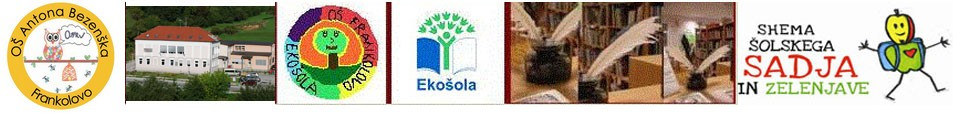 Frankolovo 11, 3213 FRANKOLOVOTelefon: 03 / 780 16 50Faks: 03 / 780 16 56Elektronska pošta: group1.oscef@guest.arnes.siPONUDBENA DOKUMENTACIJAPredmet javnega naročila:SUKCESIVNE DOBAVE KONVENCIONALNIH IN EKOLOŠKIH ŽIVIL za obdobje 2 let obrazec št. 1PODATKI O PONUDNIKUobrazec št. 2Ponudnik:____________________________________________________________PREDRAČUN REKAPITULACIJAPredmet javnega naročila je »Sukcesivne dobave konvencionalnih in ekoloških živil«, s sklenitvijo okvirnih sporazumov za obdobje 2 let«. Način predložitve ponudbe (ustrezno OZNAČITE):Izjavljamo, da dajemo ponudbo:samostojno - kot samostojen ponudniks podizvajalci - kot samostojen ponudnik s podizvajalciskupno ponudbo - kot partner v skupini ponudnikovPonudba velja do vključno 4 mesece od datuma za prejem ponudb.IZJEMA so sklopi svežega sadja in zelenjave – predračun veljaven do 31. 8. 2020: 5. sklop: SVEŽA ZELENJAVA IN SADJE14. sklop: EKOLOŠKO SVEŽE SADJE IN ZELENJAVAPonudnik v informacijskem sistemu e-JN v razdelek »Predračun« naloži izpolnjen obrazec »Predračun rekapitulacija« (obrazec 2) v .pdf datoteki, ki bo dostopen ob javnem odpiranju ponudb in ga potrdi (elektronsko podpiše).V primeru skupne ponudbe obrazec partnerji v skupni ponudbi predložijo skupno.obrazec št. 2aObrazec 2a – PREDRAČUNSKI OBRAZCI PODROBNO ZA POSAMEZNE SKLOPE, NA KATERE SE PONUDNIK PRIJAVLJAPonudnik naloži med »DRUGE PRILOGE:ponudbene predračune podrobno za sklope na katere se prijavlja ponudbene predračune podrobno za sklope na katere se prijavlja – v Excel datotekiveljavne certifikate za ponujena ekološka živila veljavne certifikate po merilu »živila iz shem kakovosti ali nacionalnih shem kakovosti«veljavne certifikate za distributerja ekoloških živil (priloži le ponudnik, ki je le distributer, ne pa tudi proizvajalec ponujenih ekoloških živil)veljavne certifikate za distributerja živil izbrane kakovosti (priloži le ponudnik, ki je le distributer, ne pa tudi proizvajalec ponujenih živil izbrane kakovosti)Ponudnik mora na certifikatu oziroma dokazilu, ki je izdano s strani neodvisne institucije ali drugih institucij, zapisati sklop, podsklop in zaporedno številko/e živila iz ponudbenega predračuna, na katerega se certifikat nanaša. V kolikor ponudnik na certifikatu ali drugem dokumentu ne bo vpisal zaporedne številke živila iz ponudbenega predračuna, naročnik takega certifikata pri ocenjevanju ne bo upošteval. obrazec 4Ponudnik:____________________________________________________________IZJAVA o sprejemu pogojev razpisne dokumentacijeZgoraj navedeni ponudnik, pri oddaji ponudbe, na podlagi javnega razpisa naročila male vrednosti za naročilo »Sukcesivne dobave konvencionalnih in ekoloških živil za obdobje 2 let«, s sklenitvijo okvirnih sporazumov, izjavljamo pod materialno in kazensko odgovornostjo:da smo kot ponudnik seznanjeni s pogoji, merili in ostalimi določili iz te razpisne dokumentacije in z njimi v celoti soglašamo ter jih v celoti sprejemamo;da prevzemamo odgovornost, da so vsi podatki ponudbe resnični in kopije vseh dokumentov verodostojne;da smo seznanjeni z vsebino osnutka okvirnega sporazuma, katerega bomo v primeru izbire tudi podpisali;da bodo vsa dobavljena živila odgovarjala zahtevam naročnika iz razpisne dokumentacije, da bodo zahtevane I. kvalitete, ustrezne in ponujene kvalitete oziroma kakovosti ter ustrezala predpisom, ki urejajo področje živil, ravnanja z njimi in transporta le-teh v Republiki Sloveniji;da smo ponudili artikle, ki jih je naročnik zahteval, artikli bodo opremljeni z deklaracijami;da bomo naročniku dobavljali živila, pri katerih ni preteklo več kot 1/3 roka uporabe;da bomo na podlagi pisne zahteve naročnika predložili dokazila o kakovosti in mikrobiološke neoporečnosti živil na svoje stroške (potrdila, poročila in laboratorijske izvide glede zdravstvene in higienske neoporečnosti posameznih živil, dokazilo o poreklu mesa in mesnih izdelkov in o sledljivosti, potrdilo o energetski in biološki vrednosti živil...);da bomo v primeru izbire, naročniku pisno posredovali informacije o akcijskih cenah oz. maloprodajnih cenah v primeru, da bodo te cene za živila, ki bodo predmet okvirnega sporazuma, ugodnejše od tistih, ki izhajajo iz ponudbenega predračuna. Dobave živil za naročila, ki jih bomo naročniku posredovali v obdobju nižjih cen, bomo obračunavali po cenah, ki veljajo ob akcijah oz. po maloprodajnem ceniku;da naročniku ponujamo živila v skladu z določili glede kakovosti živil iz Priročnika z merili kakovosti za živila v vzgojno-izobraževalnih ustanovah, ob upoštevanju vseh splošnih pogojev, posebnih pogojev za posamezne sklope živil in iz zahteve iz opisov živil iz predračunskih obrazcev; da za te posle ne sodelujemo v nobeni drugi prijavi ne kot samostojni kandidat ne kot partner v skupnem poslu – strinjamo se s sankcijo, da ponudnik, ki nastopa v več kot eni ponudbi, ne glede na to, ali nastopa samostojno ali kot partner, diskvalificira vse ponudbe, v katerih nastopa;da prevzemamo osebno odgovornost, da smo dali resnične podatke in verodostojne dokumente, hkrati pa pooblaščamo naročnika in pooblaščenca naročnika, da skladno s enajstim odstavkom 89. člena ZJN-3 preveri obstoj in vsebino podatkov iz ponudbe;da bomo v primeru izbire, naročniku poslali v elektronski obliki pred podpisom okvirnih sporazumov dopolnjeno ponudbo – obrazec predračun 2a z alergeni.  Za vsak posamezen ponujen artikel bomo navedli vse alergene, ki jih artikel vsebuje skladno z določili Uredbe (EU) št. 1169/2011 o zagotavljanju informacij potrošnikom, spremembah uredb (ES) št. 1924/2006 in (ES) št. 1925/2006 Evropskega parlamenta in Sveta ter razveljavitvi Direktive Komisije 87/250/EGS, Direktive Sveta 90/496/EGS, Direktive Komisije 1999/10/ES, Direktive 2000/13/ES Evropskega parlamenta in Sveta, direktiv Komisije 2002/67/ES in 2008/5/ES in Uredbe Komisije (ES) št. 608/2004 (v nadaljevanju Uredba 1169/2011).Kraj in datum: ___________________                   žig        	  __________________________podpis odgovorne osebenavodilo: Obrazec št. 4 se izpolni V primeru skupne ponudbe ali ponudbe s podizvajalci je obrazec št. 4 obvezna priloga ponudbi za vsakega od partnerjev v skupni ponudbi (soponudnika) in/ali za vsakega od podizvajalcev obrazec 4aPonudnik:____________________________________________________________IZJAVA  O  IZPOLNJEVANJU HIGIENSKIH POGOJEV Pod kazensko in materialno odgovornostjo izjavljamo, da v celotnem procesu proizvodnje, predelave, obdelave, pakiranja in prodaje živil, oziroma v delu, ki se nanaša na našo dejavnost, poslujemo v skladu z zahtevami HACCP sistema in da upoštevamo vse predpise, ki v Republiki Sloveniji urejajo področje živil in ravnanja z njimi. Izjavljamo, da imamo za skladiščenje živil prostore, ki ustrezajo vsem veljavnim predpisom in HACCP sistemu in da so vsa živila skladiščena na način, da je ohranjena njihova kvaliteta in neoporečnost. Izjavljamo, da je embalaža vseh živil ali izdelkov v skladu z veljavno zakonodajo ter v skladu s HACCP sistemom in vsemi spremljajočimi higienskimi programi, ki veljajo za živila in izdelke.Izjavljamo, da imamo za prevoz vseh živil na razpolago vozila, ki ustrezajo HACCP sistemu in ostalim veljavnim predpisom, ki urejajo področje živil in ravnanja z njimi v Republiki Sloveniji ter da bomo opravljali prevoz živil za potrebe naročnika samo s takimi vozili. Izjavljamo, da je v ponujenih artiklih v okviru šifre JR 1356 – živilih s asparaginom in sladkorji stopnja navedenih ogljikovih hidratov taka, da v procesu ne nastaja presežena vrednost akrilamida oz. da v gotovem izdelku ni presežena vrednost akrilamida. Na poziv naročnika  ponudnik predloži ustrezno dokazilo: izjavo oz. specifikacijo za živila s asparaginom in sladkorji, ki bi se v procesu pretvorili v akrilamid.Izjavljamo, da je v ponujenih artiklih v okviru šifre JR 1356 – živilih s transmaščobnimi kislinami (živilih, ki vsebujejo palmovo olje in margarine) stopnja transmaščobnih kislin pod določeno mejno vrednostjo. Na poziv naročnika ponudnik predloži ustrezno dokazilo: izjavo oz. specifikacijo za živila s transmaščobnimi kislinami (živila, ki vsebujejo palmovo olje in margarino).Naročniku bomo, najmanj enkrat letno oz. na podlagi njegovega pisnega poziva, posredovali dokazila, s katerimi se potrjuje, da so dobavljena živila oziroma surovine zdravstveno ustrezne. Naročniku bomo izročili analize izdelkov (živil), ki jih ponujamo v svoji ponudbi in bodo predmet dobav, v primeru, da bi jih naročnik potreboval za izvajanje HACCP sistema in če bo naročnik to zahteval. Na poziv naročnika bomo enkrat letno dostavili kopijo analiznega lista na zdravstveno ustreznost (prisotnost pesticidov) za naključno izbrano sadje ali zelenjavo.Obvezujemo se:da bomo v primeru kakršnega koli odstopanja od določil HACCP sistema o tem takoj pisno obvestili naročnika. da bomo o  umiku oz. odpoklicu živil takoj pisno obvestili naročnika,da bomo naročniku na njegovo zahtevo takoj predložili uradno veljaven dokument, ki dokazuje zgornje navedbe.Kot ponudnik živil živalskega izvora zagotavljamo, da ponujamo le živila živalskega izvora, ki izhajajo iz objektov, ki so za izvajanje določene dejavnosti z veljavno odločbo odobreni s strani pristojnega organa (velja le za ponudnike živil živalskega izvora).Za tem obrazcem prilagamo: Odločba o registraciji objekta pri Veterinarski Upravi RS oziroma lastna izjava ponudnikaKot ponudnik izjavljamo, da imam organizirano (ustrezno dopolniti): interno službo za kontrolo kakovosti živil in  izdelkov (tudi proizvodnje) in trgovanja (prodaje) z njimi: ____________________________ (ime in priimek vodje interne službe),oz. nam to kontrolo vrši-jo pooblaščen – i zavod – i in druge pristojne službe ______________________________________________ (naziv pooblaščenega zavoda/ pristojne službe) Kraj in datum: ___________________                   žig        	  __________________________podpis odgovorne osebenavodilo: Obrazec št. 4a V primeru skupne ponudbe ali ponudbe s podizvajalci je obrazec št. 4a obvezna priloga ponudbi za vsakega od partnerjev v skupni ponudbi (soponudnika) in/ali za vsakega od podizvajalcev in prav tako Odločba o registraciji objekta pri Veterinarski Upravi RS.obrazec 4bPonudnik:____________________________________________________________IZJAVA O SOLIDNOSTI PONUDNIKAPod kazensko in materialno odgovornostjo izjavljamo, daimamo izpolnjene pogodbene in druge zapadle obveznosti do naročnika.smo kvalitetno in strokovno izpolnjevali pogodbene obveznosti iz prejšnjih  pogodb,  sklenjenih v zadnjih treh (3) letih.naročniki v zadnjih treh (3) letih pred objavo tega naročila zoper nas niso vlagali upravičenih reklamacij glede kakovosti blaga in nespoštovanja pogodbenih obveznosti.smo seznanjeni, da nas lahko naročnik izključi iz sodelovanja v postopku javnega naročanja, če so se pri prejšnji pogodbi o izvedbi javnega naročila ali prejšnji koncesijski pogodbi, sklenjeni z naročnikom, pokazale precejšnje ali stalne pomanjkljivosti pri izpolnjevanju ključne obveznosti, zaradi česar je naročnik predčasno odstopil od prejšnjega naročila oziroma pogodbe ali uveljavljal odškodnino ali so bile izvedene druge primerljive sankcije (točka (f) šestega odstavka 75. člena ZJN-3).smo seznanjeni s tem, da nas naročnik lahko izloči iz postopka ocenjevanja ponudb, če razpolaga z dokazili o nespoštovanju pogodbenih obveznosti.Ta izjava je sestavni del ponudbene dokumentacije, s katero se prijavljamo na javni razpis»Sukcesivne dobave konvencionalnih in ekoloških živil«.Kraj in datum: ___________________                     žig                              __________________________                                                                                                  		                 podpis odgovorne osebenavodilo: Obrazec št. 4b se izpolni V primeru skupne ponudbe ali ponudbe s podizvajalci je obrazec št. 4b obvezna priloga ponudbi za vsakega od partnerjev v skupni ponudbi (soponudnika) in/ali za vsakega od podizvajalcev Obrazec 5Ponudnik:____________________________________________________________POOBLASTILO ZA PRIDOBITEV POTRDILA IZ KAZENSKE EVIDENCE – ZA FIZIČNE OSEBEPod kazensko in materialno odgovornostjo izjavljam, da nisem bil/a pravnomočno obsojen/a zaradi kaznivih dejanj, ki so opredeljena v prvem odstavku 75. člena ZJN-3.Obenem izjavljam, da:lahko naročnik sam pridobi potrdila, ki se nanašajo na zgoraj navedeno iz uradnih evidenc, ki jih vodijo državni organi, organi lokalnih skupnosti ali nosilci javnih pooblastil,bom, v kolikor bo naročnik zahteval, v postavljenem roku naročniku izročil/a ustrezna potrdila, ki se nanašajo na zgoraj navedeno in se ne vodijo v uradnih evidencah, ki jih vodijo državni organi, organi lokalnih skupnosti ali nosilci javnih pooblastil.indajem pooblastilo naročniku OSNOVNA ŠOLA ANTONA BEZENŠKA FRANKOLOVO, FRANKOLOVO 11, 3213 FRANKOLOVO, da za potrebe preverjanja izpolnjevanja pogojev v postopku javnega naročila pridobi podatke iz kazenske evidence in evidence o prekrških.Moji osebni podatki so naslednji:Kraj in datum: ___________________                     žig                     __________________________podpis odgovorne osebe, pooblastiteljnavodilo: Obrazec št. 5 se izpolni, datira in podpiše.Obrazec izpolnijo vsi udeleženci v ponudbi (samostojni ponudnik, ponudniki v skupni ponudbi, vsi nominirani podizvajalci).Obrazec 5aPonudnik:____________________________________________________________POOBLASTILO ZA PRIDOBITEV POTRDILA IZ KAZENSKE EVIDENCE – ZA PRAVNE OSEBEPod kazensko in materialno odgovornostjo izjavljamo, da naša družba ________________________, _____________________(naziv, naslov), matična številka: _______________ ni bila pravnomočno obsojena zaradi kaznivih dejanj, ki so našteta v prvem odstavku 75. člena ZJN-3. Izjavljamo tudi, da:gospodarskemu subjektu ni bila v zadnjih treh letih pred potekom roka za oddajo ponudb/prijav s pravnomočno odločbo pristojnega organa Republike Slovenije ali druge države članice ali tretje države dvakrat izrečena globa zaradi prekrška v zvezi s plačilom za delo;lahko naročnik sam pridobi potrdila, ki se nanašajo na zgoraj navedeno iz uradnih evidenc, ki jih vodijo državni organi, organi lokalnih skupnosti ali nosilci javnih pooblastil;bomo, v kolikor bo naročnik zahteval, v postavljenem roku naročniku izročili ustrezna potrdila, ki se nanašajo na zgoraj navedeno in se ne vodijo v uradnih evidencah, ki jih vodijo državni organi, organi lokalnih skupnosti ali nosilci javnih pooblastil.indajemo pooblastilo naročniku OSNOVNA ŠOLA ANTONA BEZENŠKA FRANKOLOVO, FRANKOLOVO 11, 3213 FRANKOLOVO, da za potrebe preverjanja izpolnjevanja pogojev v postopku javnega naročila pridobi podatke iz kazenske evidence in evidence o prekrških.Kraj in datum: ___________________                     žig                     __________________________                                                                                                  	       	  podpis odgovorne osebe, pooblastiteljnavodilo: Obrazec št. 5a se izpolni, datira in podpiše.V kolikor ima ponudnik ali podizvajalec več članov upravnega ali vodstvenega ali nadzornega organa oziroma več oseb, ki imajo pooblastila za zastopanje ali odločanje ali nadzor je potrebno izjavo priložiti za vsakega posebej. Obrazec 6Polno ime oz. naziv ponudnika:			__________________________________________Sedež ponudnika:				__________________________________________Občina sedeža ponudnika:			__________________________________________Številka vpisa v sodni register (št. vložka):	__________________________________________Matična številka podjetja:			__________________________________________IZJAVA/PODATKI O UDELEŽBI FIZIČNIH IN PRAVNIH OSEB V LASTNIŠTVU PONUDNIKAter o gospodarskih subjektih, za katere se glede na določbe zakona, ki ureja gospodarske družbe, šteje, da so povezane družbe s ponudnikom (šesti odstavek 14. člena Zakona o integriteti in preprečevanju korupcije, Uradni list RS, št. 69/2011).Spodaj podpisani zastopnik izjavljam, da so pri lastništvu zgoraj navedenega ponudnika udeleženi naslednji subjekti (fizične in pravne osebe):Spodaj podpisani zastopnik izjavljam, da so pri lastništvu zgoraj navedenega ponudnika udeleženi naslednji subjekti (tihi družbeniki):Spodaj podpisani zastopnik izjavljam, da so skladno z določbami zakona, ki ureja gospodarske družbe, povezane družbe z zgoraj navedenim ponudnikom, naslednji gospodarski subjekti:*V primeru, da ponudnik ne bo izpolnil zgornje tabele, bo naročnik štel, da ponudnik izjavlja, da nima povezanih družb.Ponudnik s podpisom jamči za resničnost podatkov in izrecno dovoljuje, da naročnik lahko za potrebe tega javnega naročila podatke preveri pri pristojnih organih. V primeru, da ponudnik poda lažno izjavo oziroma navede neresnične podatke, je pogodba nična.Kraj in datum: ___________________                   žig        	  __________________________podpis pooblaščene osebe ponudnikanavodilo: Obrazec št. 6 se izpolni Obrazec izpolnijo vsi udeleženci v ponudbi (samostojni ponudnik, ponudniki v skupni ponudbi, vsi nominirani podizvajalci).naziv ponudnika naslov ponudnika telefonelektronska poštamatična številkaEMŠO (samo za samostojnega podjetnika, nosilca dopolnilne dejavnosti, oseba s statusom kmeta)ID številka za DDVštevilka TRRnaziv bankeodgovorna oseba za podpis pogodbe/sporazuma – zakoniti zastopnikkontaktna oseba za JNtelefon kontaktne osebe za JNelektronska pošta kontaktne osebe za obveščanje v postopku JNkontaktna oseba za sprejem naročilatelefon kontaktne osebe za sprejem naročilaelektronska pošta kontaktne osebe za sprejem naročilakontaktna oseba za sprejem in reševanje reklamacijtelefon kontaktne osebe sprejem in reševanje reklamacijelektronska pošta kontaktne osebe sprejem in reševanje reklamacijSKLOPISkupaj vrednost z DDV za ocenjeno količinoŠtevilo živil po merilu »sheme kakovosti«1. sklop: MLEKO IN MLEČNI IZDELKI2. sklop: MESO IN MESNI IZDELKI3. sklop: PERUTNINSKO MESO IN IZDELKI4. sklop: JAJCA5. sklop: SVEŽA ZELENJAVA IN SADJE/6. sklop: ZAMRZNJEN PROGRAM7. sklop: KONZERVIRANA ZELENJAVA IN SADJE8. sklop: SADNI SOKOVI IN SIRUPI9. sklop: ŽITA, MLEVSKI IZDELKI IN TESTENINE10. sklop: KRUH, PEKOVSKO PECIVO11. sklop: OSTALO PREHRAMBENO BLAGO12. sklop: EKOLOŠKO MLEKO IN MLEČNI IZDELKI/13. sklop: EKOLOŠKI KRUH IN PEKOVSKO PECIVO/14. sklop: EKOLOŠKO SVEŽE SADJE IN ZELENJAVA/15. sklop: EKOLOŠKI SADNI SOK/16. sklop: EKOLOŠKO SUHO SADJE/17. sklop: EKOLOŠKA JAJCA/SKUPAJ VREDNOST PONUDBE Z DDVIme in priimek:Funkcija v gospodarskem subjektu:EMŠO:Kraj in država rojstva:Naslov stalnega prebivališča:Naslov začasnega prebivališča:Državljanstvo:Moj prejšnji priimek se glasi:Polno ime družbe:Sedež družbe:Številka vpisa v sodni register (št. vložka):Matična številka družbe:Davčna številka družbe:ŠT.IME IN PRIIMEK/NAZIV:NASLOV STALNEGA BIVALIŠČA/SEDEŽ:DELEŽ LASTNIŠTVA V %1.2.....ŠT.IME IN PRIIMEK/NAZIV:NASLOV STALNEGA BIVALIŠČA/SEDEŽ:DELEŽ LASTNIŠTVA V %1.2.....ŠT.NAZIVSEDEŽMATIČNA ŠTEVILKA1.2.....